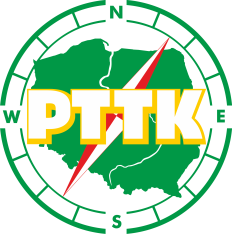 FORMULARZ ZGŁOSZENIOWYNA LV POWITANIE WIOSNY „MARZANNA - 2024” CIĘŻKOWICE 21 MARCA 2024 ROKULista uczestników:Opiekunowie:
Klauzula informacyjna dotycząca przetwarzania danych osobowych umieszczona jest na stronie www.tarnow.pttk.pl. Udział w Złazie jest jednoznaczny z wyrażeniem zgody na przetwarzanie danych osobowych uczestników zawartych w zgłoszeniu oraz wizerunku na fotografiach wykonanych w trakcie imprezy dla potrzeb PTTK Oddział „Ziemi Tarnowskiej”, który jest organizatorem 
LV POWITANIA WIOSNY „MARZANNA – 2024” - Ciężkowice w dniu 21 marca 2024 r..						……………………………………………….							Pieczęć dyrektora szkoły / placówki1……………………………………………………...21……………………………………………………...2……………………………………………………...22……………………………………………………...3……………………………………………………...23……………………………………………………...4……………………………………………………...24……………………………………………………...5……………………………………………………...25……………………………………………………...6……………………………………………………...26……………………………………………………...7……………………………………………………...27……………………………………………………...8……………………………………………………...28……………………………………………………...9……………………………………………………...29……………………………………………………...10……………………………………………………...30……………………………………………………...11……………………………………………………...31……………………………………………………...12……………………………………………………...32……………………………………………………...13……………………………………………………...33……………………………………………………...14……………………………………………………...34……………………………………………………...15……………………………………………………...35……………………………………………………...16……………………………………………………...36……………………………………………………...17……………………………………………………...37……………………………………………………...18……………………………………………………...38……………………………………………………...19……………………………………………………...39……………………………………………………...20……………………………………………………...40……………………………………………………...Imię i nazwiskoTelefonAdres e-mail1…………………………………………………….…………………………..…..………………………………..……..2…………………………………………………....………………………..……..……………………………..………..3…………………………………………………....………………………..……..……………………………..………..4………………………………………………..…..………………………..……..……………………………..………..